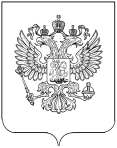 РОССТАТТЕРРИТОРИАЛЬНЫЙ ОРГАН ФЕДЕРАЛЬНОЙ СЛУЖБЫ ГОСУДАРСТВЕННОЙ СТАТИСТИКИ ПО РЕСПУБЛИКЕ ДАГЕСТАН(Дагестанстат)ПРЕСС-РЕЛИЗДень ветеринарного работника –  российский национальный профессиональный праздник работников ветеринарии, который отмечается в России каждый год 31 августа, начиная с 2014 года.Традиционно Республика Дагестан по численности стада овец и коз заняла в 2019 году лидирующую позицию (первое место среди регионов Российской Федерации). Удельный вес овец и коз в Республике Дагестан составляет 20,5% от общего поголовья овец и коз в Российской Федерации, а от Северо-Кавказского федерального округа – 55,9%.По поголовью крупного рогатого скота Дагестан занимает второе место – 5,3% в Российской Федерации, после Татарстана (5,5%), по Северо-Кавказскому федеральному округу занимает первое место (45,6%).В 2019 году во всех категориях хозяйств (по данным учета скота) поголовье крупного рогатого скота составило 952,1 тыс. голов, в т.ч. коров – 472,2 тыс. голов, овец и коз – 4647,1 тыс. голов.Республика Дагестан занимает первое место среди субъектов Северо-Кавказского федерального округа по производству молока (32,7%), а по производству скота и птицы на убой (в живом весе) – второе место (24,2%) после Ставропольского края. За 2019 год в хозяйствах всех категорий, по расчетам, произведено скота и птицы на убой (в живом весе) 260,8 тыс. тонн, молока – 913,3 тыс. тонн, яиц – 246,1 млн. штук. С Днем ветеринара – праздником достойным – 
Тех, кто с добрым сердцем, разумом спокойным
Нашим меньшим братьям смело помогает.
Пусть судьба подарки щедрые вам дарит!